	Name ___________________ACTIVITY 1-2YOU’RE AN EYEWITNESS!Directions:  You will be given three minutes to study the picture distributed by your teacher. Then you will be asked to test your powers of observation by answering the questions provided.What time was it by the bank’s clock? ______________What day of the week was it? ________________What was the name of the outdoor café? ___________________On what street was the entrance to the restaurant? _____________________How many thieves are staging the holdup? ________________Were they armed? ___________________How many bags of loot were they carrying? _________________Was the thief in the street wearing a hat? _________How many people, besides you and the holdup men, were at the robbery? ________What were the initials of the man in the business suit? ____________What immediate danger was he in? _____________________________Was the onlooker from the second floor a man or a woman? __________What store was next to the café? __________________________________What was the shopper stealing? ________________________________What was the license number of the car parked in front of the store? ______How do you know the car was illegally parked? ____________________What part of the car was being vandalized? ________________________What type of hat is the person wearing who is vandalizing the car? ________What offense was in progress against the female diner? _________________What was the cost of the grapes? _________________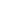 